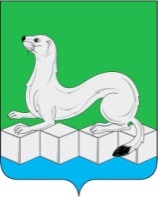 Российская ФедерацияАдминистрацияУсольского муниципального района Иркутской областиПОСТАНОВЛЕНИЕОт  01.06.2022г.			                                      № 303        рп. БелореченскийО внесении изменений в  муниципальную программу «Гражданская активность »  на 2020-2025 годы    В связи с корректировкой объёма бюджетных ассигнований на финансовое обеспечение реализации мероприятий муниципальной программы  «Гражданская активность» на 2020-2025 годы, в соответствии  с главой 5 Порядка принятия решений о разработке, формировании, утверждении, реализации и оценки эффективности реализации муниципальных    программ  муниципального района Усольского районного муниципального образования,  утвержденного  постановлением администрации муниципального района  Усольского районного муниципального образования  от 21.02.2019 г. № 229 (в редакции от 31.12.2020 г. №939), руководствуясь ст.ст. 22, 46 Устава Усольского муниципального района Иркутской области, администрация Усольского муниципального района Иркутской области ПОСТАНОВЛЯЕТ:          1.Внести следующие изменения в муниципальную программу «Гражданская активность» на 2020-2025 годы, утвержденную постановлением администрации Усольского муниципального района Иркутской области от 01.11.2019 г.  № 1106 (в редакции                                    от 03.03.2022 г. № 115):          1.1. в  паспорте  муниципальной программы «Гражданская активность»графу «Объёмы финансирования муниципальной программы по источникам и срокам» изложить в следующей редакции:             1.2 абзац  второй  раздела 6 «Объёмы финансирования муниципальной  программы  по источникам и срокам» изложить в следующей редакции:  «Общий объем финансирования на 2020-2025 годы – 10361,80 тыс. рублей, в том числе по годам:- 2020 – 1766,40 тыс. руб.,- 2021 – 1792,80 тыс. руб.,- 2022 – 2371,80 тыс. руб.,- 2023 – 1792,80 тыс. руб.,- 2024 – 1319,00 тыс. руб.,- 2025 – 1319,00 тыс. руб.,Из них средства местного бюджета– 10361,80   тыс. руб.,в том числе по годам:- 2020 – 1766,40 тыс. руб.,- 2021 – 1792,80 тыс. руб.,- 2022 – 2371,80 тыс. руб.,- 2023 – 1792,80 тыс. руб.,- 2024 – 1319,00 тыс. руб.,- 2025 – 1319,00 тыс. руб.»           1.3. в подпрограмме 1 «Старшее поколение»:	           1.3.1. в  паспорте  подпрограммы графу «Объемы финансирования подпрограммы по источникам и срокам» изложить в следующей редакции:           1.3.2. абзац второй раздела 6 «Объёмы    финансирования        по источникам и срокам» изложить в следующей редакции:         «Общий объем финансирования подпрограммы «Старшее поколение» на 2020-2025 годы составляет 1499,55тыс. руб., в том числе по годам:- 2020 – 213,40 тыс. руб.,- 2021 – 223,05 тыс. руб.,- 2022 – 302,05 тыс. руб.,- 2023 – 223,05 тыс. руб.,- 2024 – 269,00 тыс. руб.,- 2025 – 269,00 тыс. руб.Из них средства бюджета Усольского муниципального района Иркутской области – 1499,55 тыс. руб., в том числе по годам:- 2020 – 213,40 тыс. руб.,- 2021 – 223,05 тыс. руб.,- 2022 – 302,05 тыс. руб.,- 2023 – 223,05 тыс. руб.,- 2024 – 269,00 тыс. руб.,- 2025 – 269,00 тыс. руб.           1.4. приложения 3,4,5 к муниципальной программе изложить в новой редакции (прилагаются).Отделу по организационной работе аппарата администрации Усольского муниципального района Иркутской области (Пономарева С.В.) опубликовать настоящее постановление в газете «Официальный вестник Усольского района» и в сетевом издании «Официальный сайт администрации Усольского района» в информационно-телекоммуникационной сети «Интернет» (www.usolie-raion.ru).	3.Настоящее постановление вступает в силу после дня его официального опубликования.	4.Контроль за исполнением настоящего постановления возложить на первого заместителя мэра района И.М. Дубенкову.Мэр Усольского муниципального районаИркутской области								В.И.Матюха                                                                                                                 Приложение № 3к муниципальной программе «Гражданская активность»Ресурсное обеспечение реализации муниципальной программы «Гражданская активность»за счет средств бюджета Усольского муниципального района Иркутской областиПриложение № 4к муниципальной программе «Гражданская активность»Прогнозная (справочная) оценка ресурсного обеспечения реализации муниципальной программы за счет всех источников финансирования       «Гражданская активность» (наименование муниципальной программы)Приложение № 5к муниципальной программе «Гражданская активность»Обоснование затрат по мероприятиям муниципальной программы «Гражданская активность»Объемы финансирования муниципальной программы по источникам и срокамОбщий объем финансирования на 2020-2025 годы составляет     10361,80   тыс. руб.,в том числе по годам:- 2020 – 1766,40 тыс. руб.,- 2021 – 1792,80 тыс. руб.,- 2022 – 2371,80 тыс. руб.,- 2023 – 1792,80 тыс. руб.,- 2024 – 1319,00 тыс. руб.,- 2025 – 1319,00 тыс. руб.,Из них средства местного бюджета - 10361,80   тыс. руб.,в том числе по годам:- 2020 – 1766,40 тыс. руб.,- 2021 – 1792,80 тыс. руб.,- 2022 – 2371,80 тыс. руб.,- 2023 – 1792,80 тыс. руб.,- 2024 – 1319,00 тыс. руб.,- 2025 – 1319,00 тыс. руб.Объемы финансирования подпрограммы по источникам и срокамОбщий объем финансирования подпрограммы «Старшее поколение» на 2020-2025 годы составляет 1499,55 тыс. руб.,в том числе по годам:- 2020 – 213,40 тыс. руб.,- 2021 – 223,05 тыс. руб.,- 2022 – 302,05 тыс. руб.,- 2023 – 223,05 тыс. руб.,- 2024 – 269,00 тыс. руб.,- 2025 – 269,00 тыс. руб.,Из них средств бюджета Усольского муниципального района Иркутской области – 1499,55 тыс. руб., в том числе по годам:- 2020 – 213,40 тыс. руб.,- 2021 – 223,05 тыс. руб.,- 2022 – 302,05 тыс. руб.,- 2023 – 223,05 тыс. руб.,- 2024 – 269,00 тыс. руб.,- 2025 – 269,00 тыс. руб..Наименование программы, подпрограммы, ведомственной целевой программы, основного мероприятия, мероприятияисполнительРасходы 
(тыс. руб.), годыРасходы 
(тыс. руб.), годыРасходы 
(тыс. руб.), годыРасходы 
(тыс. руб.), годыРасходы 
(тыс. руб.), годыРасходы 
(тыс. руб.), годыРасходы 
(тыс. руб.), годыНаименование программы, подпрограммы, ведомственной целевой программы, основного мероприятия, мероприятияисполнитель202020212022202320242025всего123456789Муниципальная программа «Гражданская активность»Всего, в том числе:1766,401792,802371,801792,801319,001319,0010361,80Муниципальная программа «Гражданская активность»Ответственный исполнитель программы:Управление по социально-культурным вопросам администрации Усольского муниципального района Иркутской области.1766,401792,802371,801792,801319,001319,0010361,80Муниципальная программа «Гражданская активность»Участник 1: Усольский районный Совет ветеранов (пенсионеров) войны, труда, Вооруженных Сил и правоохранительных органов;0,000,000,000,000,000,000,00Муниципальная программа «Гражданская активность»Участник 2: Администрации городских и сельских поселений;0,000,000,000,000,000,000,00Муниципальная программа «Гражданская активность»Участник 3: Советы ветеранов городских и сельских поселений.0,000,000,000,000,000,000,00Муниципальная программа «Гражданская активность»Участник 4: Общественные организации Усольского района0,000,000,000,000,000,000,00Муниципальная программа «Гражданская активность»Участник 5: Территориально-общественные организации (ТОСы) Усольского района, Иркутской области0,000,000,000,000,000,000,00Подпрограмма 1«Старшее поколение»всего, в том числе:213,40223,05302,05223,05269,00269,001499,55Подпрограмма 1«Старшее поколение»Ответственный исполнитель подпрограммы:Управление по социально-культурным вопросам администрации Усольского муниципального района Иркутской области.213,40223,05302,05223,05269,00269,001499,55Подпрограмма 1«Старшее поколение»Участник 1: Усольский районный Совет ветеранов (пенсионеров) войны, труда, Вооруженных Сил и правоохранительных органов;0,000,000,000,000,000,000,00Подпрограмма 1«Старшее поколение»Участник 2: Администрации городских и сельских поселений;0,000,000,000,000,000,000,00Подпрограмма 1«Старшее поколение»Участник 3: Советы ветеранов городских и сельских поселений.0,000,000,000,000,000,000,001.1 Проведение районного туристического слета для людей старшего поколенияОтветственный исполнитель подпрограммы:Управление по социально-культурным вопросам администрации Усольского муниципального района Иркутской области.0,0015,005,0020,0020,0020,0080,001.1 Проведение районного туристического слета для людей старшего поколенияУчастник 1: Усольский районный Совет ветеранов (пенсионеров) войны, труда, Вооруженных Сил и правоохранительных органов;0,000,000,000,000,000,000,001.1 Проведение районного туристического слета для людей старшего поколенияУчастник 2: Администрации городских и сельских поселений;0,000,000,000,000,000,000,001.1 Проведение районного туристического слета для людей старшего поколенияУчастник 3: Советы ветеранов городских и сельских поселений.0,000,000,000,000,000,000,001.2 Проведение «Дня Матери»Ответственный исполнитель подпрограммы:Управление по социально-культурным вопросам администрации Усольского муниципального района Иркутской области.8,0011,1110,0510,0510,0010,0059,21Участник 1: Усольский районный Совет ветеранов (пенсионеров) войны, труда, Вооруженных Сил и правоохранительных органов;0,000,000,000,000,000,000,00Участник 3: Советы ветеранов городских и сельских поселений.0,000,000,000,000,000,000,001.3 Проведение «Дня пожилого человека»Ответственный исполнитель подпрограммы:Управление по социально-культурным вопросам администрации Усольского муниципального района Иркутской области.20,0020,0020,0020,0059,0059,00198,001.3 Проведение «Дня пожилого человека»Участник 1: Усольский районный Совет ветеранов (пенсионеров) войны, труда, Вооруженных Сил и правоохранительных органов;0,000,000,000,000,000,000,001.3 Проведение «Дня пожилого человека»Участник 2: Администрации городских и сельских поселений;0,000,000,000,000,000,000,001.3 Проведение «Дня пожилого человека»Участник 3: Советы ветеранов городских и сельских поселений.0,000,000,000,000,000,000,001.4 Проведение Фестиваля хоровых ветеранских коллективовУправление по социально-культурным вопросам администрации Усольского муниципального района Иркутской области.0,0010,0010,0010,0010,0010,0050,001.4 Проведение Фестиваля хоровых ветеранских коллективовУчастник 1: Усольский районный Совет ветеранов (пенсионеров) войны, труда, Вооруженных Сил и правоохранительных органов;0,000,000,000,000,000,000,001.4 Проведение Фестиваля хоровых ветеранских коллективовУчастник 2: Администрации городских и сельских поселений;0,000,000,000,000,000,000,001.4 Проведение Фестиваля хоровых ветеранских коллективовУчастник 3: Советы ветеранов городских и сельских поселений.0,000,000,000,000,000,000,001.5 Чествование юбиляров – ветеранов Великой Отечественной войны и долгожителей Усольского районаОтветственный исполнитель подпрограммы:Управление по социально-культурным вопросам администрации Усольского муниципального района Иркутской области.120,0094,00182,0088,0090,0090,00664,001.5 Чествование юбиляров – ветеранов Великой Отечественной войны и долгожителей Усольского районаУчастник 1: Усольский районный Совет ветеранов (пенсионеров) войны, труда, Вооруженных Сил и правоохранительных органов;0,000,000,000,000,000,000,001.5 Чествование юбиляров – ветеранов Великой Отечественной войны и долгожителей Усольского районаУчастник 2: Администрации городских и сельских поселений;0,000,000,000,000,000,000,001.5 Чествование юбиляров – ветеранов Великой Отечественной войны и долгожителей Усольского районаУчастник 3: Советы ветеранов городских и сельских поселений.0,000,000,000,000,000,000,001.6 Проведение мероприятий в связи с Днями воинской Славы (победными днями) РоссииОтветственный исполнитель подпрограммы:Управление по социально-культурным вопросам администрации Усольского муниципального района Иркутской области.2,03,020,020,020,020,085,01.6 Проведение мероприятий в связи с Днями воинской Славы (победными днями) РоссииУчастник 1: Усольский районный Совет ветеранов (пенсионеров) войны, труда, Вооруженных Сил и правоохранительных органов;0,000,000,000,000,000,000,001.6 Проведение мероприятий в связи с Днями воинской Славы (победными днями) РоссииУчастник 2: Администрации городских и сельских поселений;0,000,000,000,000,000,000,001.6 Проведение мероприятий в связи с Днями воинской Славы (победными днями) РоссииУчастник 3: Советы ветеранов городских и сельских поселений.0,000,000,000,000,000,000,001.7 «Вахта Памяти»Ответственный исполнитель подпрограммы:Управление по социально-культурным вопросам администрации Усольского муниципального района Иркутской области.22,521,9425,025,025,025,0144,441.7 «Вахта Памяти»Участник 1: Усольский районный Совет ветеранов (пенсионеров) войны, труда, Вооруженных Сил и правоохранительных органов;0,000,000,000,000,000,000,001.7 «Вахта Памяти»Участник 2: Администрации городских и сельских поселений;0,000,000,000,000,000,000,001.7 «Вахта Памяти»Участник 3: Советы ветеранов городских и сельских поселений.0,000,000,000,000,000,000,001.8 Оформление подписки на СМИ в Советы ветеранов городских и сельских поселенийОтветственный исполнитель подпрограммы:Управление по социально-культурным вопросам администрации Усольского муниципального района Иркутской области.40,9048,0030,0030,0035,0035,00218,901.9 Информационное сопровождение и поддержка в СМИ мероприятий подпрограммыОтветственный исполнитель подпрограммы:Управление по социально-культурным вопросам администрации Усольского муниципального района Иркутской области.0,000,000,000,000,000,000,00Подпрограмма 2«Взаимодействие с общественностью»Всего в том числе:1553,001569,752069,751569,751050,001050,008862,25Подпрограмма 2«Взаимодействие с общественностью»Ответственный исполнитель подпрограммы:Управление по социально-культурным вопросам администрации Усольского муниципального района Иркутской области.1553,001569,752069,751569,751050,001050,008862,25Участник 1: Усольский районный Совет ветеранов (пенсионеров) войны, труда, Вооруженных Сил и правоохранительных органов;0,000,000,000,000,000,000,00Участник 2: Администрации городских и сельских поселений;0,000,000,000,000,000,000,00Участник 3: Советы ветеранов городских и сельских поселений.0,000,000,000,000,000,000,00Участник 4: Общественные организации Усольского района0,000,000,000,000,000,000,00Участник 5: Территориально-общественные самоуправления (ТОСы) Усольского района0,000,000,000,000,000,000,002.1. Основное мероприятие 
"Гранты на поддержку общественных инициатив граждан, проживающих на территории Усольского районного муниципального образованияОтветственный исполнитель подпрограммы:Управление по социально-культурным вопросам администрации Усольского муниципального района Иркутской области.1500,001500,002000,001500,001000,001000,008500,002.1. Основное мероприятие 
"Гранты на поддержку общественных инициатив граждан, проживающих на территории Усольского районного муниципального образованияУчастник 4: Общественные организации Усольского района Иркутской области0,000,000,000,000,000,000,002.1. Основное мероприятие 
"Гранты на поддержку общественных инициатив граждан, проживающих на территории Усольского районного муниципального образованияУчастник 5: Территориально-общественные самоуправления (ТОСы) Усольского района0,000,000,000,000,000,000,002.2 Проведение Гражданского форума Усольского районаОтветственный исполнитель подпрограммы:Управление по социально-культурным вопросам администрации Усольского муниципального района Иркутской области.48,0064,7559,7544,7525,0025,00267,25Участник 1: Усольский районный Совет ветеранов (пенсионеров) войны, труда, Вооруженных Сил и правоохранительных органов;0,000,000,000,000,000,000,00Участник 1: Усольский районный Совет ветеранов (пенсионеров) войны, труда, Вооруженных Сил и правоохранительных органов;Участник 4: Общественные организации Усольского района0,000,000,000,000,000,000,00Участник 5: Территориально-общественные самоуправления (ТОСы) Усольского района0,000,000,000,000,000,000,002.3 Проведение «круглых столов» семинаров для  представителей общественности ТОС  Ответственный исполнитель подпрограммы:Управление по социально-культурным вопросам администрации Усольского муниципального района Иркутской области.5,005,0010,0025,0025,0025,0095,002.3 Проведение «круглых столов» семинаров для  представителей общественности ТОС  Участник 5: Территориально-общественные самоуправления (ТОСы) Усольского района0,000,000,000,000,000,000,002.4  Информационное сопровождение и поддержка в СМИ мероприятий  подпрограммыОтветственный исполнитель подпрограммы:Управление по социально-культурным вопросам администрации Усольского муниципального района Иркутской области.0,000,000,000,000,000,000,00№п/пНаименование муниципальной программы, подпрограммы, основного мероприятия, мероприятияИсточник финансированияРасходы (тыс. руб.), годыРасходы (тыс. руб.), годыРасходы (тыс. руб.), годыРасходы (тыс. руб.), годыРасходы (тыс. руб.), годыРасходы (тыс. руб.), годыРасходы (тыс. руб.), годы№п/пНаименование муниципальной программы, подпрограммы, основного мероприятия, мероприятияИсточник финансирования202020212022202320242025всего12345678910Программа «Гражданская активность»всего1766,401792,802371,801792,801319,001319,010361,80Программа «Гражданская активность»федеральный бюджет0,000,000,000,000,000,000,00Программа «Гражданская активность»областной бюджет0,000,000,000,000,000,000,00Программа «Гражданская активность»местный бюджет 1766,401792,802371,801792,801319,001319,010361,80Программа «Гражданская активность»иные источники 0,000,000,000,000,000,000,001.Подпрограмма «Старшее поколение»всего213,40223,05302,05223,05269,00269,001499,551.Подпрограмма «Старшее поколение»федеральный бюджет0,000,000,000,000,000,000,001.Подпрограмма «Старшее поколение»областной бюджет0,000,000,000,000,000,000,001.Подпрограмма «Старшее поколение»местный бюджет 213,40223,05302,05223,05269,00269,001499,551.Подпрограмма «Старшее поколение»иные источники 0,000,000,000,000,000,000,001.1.Проведение районноготуристического слета для людей старшего поколения» всего0,0015,005,0020,0020,0020,0080,001.1.Проведение районноготуристического слета для людей старшего поколения» федеральный бюджет0,000,000,000,000,000,000,001.1.Проведение районноготуристического слета для людей старшего поколения» областной бюджет0,000,000,000,000,000,000,001.1.Проведение районноготуристического слета для людей старшего поколения» местный бюджет 0,0015,005,0020,0020,0020,0080,001.1.Проведение районноготуристического слета для людей старшего поколения» иные источники 0,000,000,000,000,000,000,001.2Проведение мероприятия «День матери»всего8,0011,1110,0510,0510,0010,0059,211.2Проведение мероприятия «День матери»федеральный бюджет0,000,000,000,000,000,000,001.2Проведение мероприятия «День матери»областной бюджет0,000,000,000,000,000,000,001.2Проведение мероприятия «День матери»местный бюджет 8,0011,1110,0510,0510,0010,0059,211.2Проведение мероприятия «День матери»иные источники 0,000,000,000,000,000,000,001.3Проведение мероприятия «День пожилого человека»всего20,0020,0020,0020,0059,0059,00198,001.3Проведение мероприятия «День пожилого человека»федеральный бюджет0,000,000,000,000,000,000,001.3Проведение мероприятия «День пожилого человека»областной бюджет0,000,000,000,000,000,000,001.3Проведение мероприятия «День пожилого человека»местный бюджет 20,0020,0020,0020,0059,0059,00198,001.3Проведение мероприятия «День пожилого человека»иные источники 0,000,000,000,000,000,000,001.4.Проведение фестиваля хоровых ветеранских коллективоввсего0,0010,0010,0010,0010,0010,0050,001.4.Проведение фестиваля хоровых ветеранских коллективовфедеральный бюджет0,000,000,000,000,000,000,001.4.Проведение фестиваля хоровых ветеранских коллективовобластной бюджет0,000,000,000,000,000,000,001.4.Проведение фестиваля хоровых ветеранских коллективовместный бюджет 0,0010,0010,0010,0010,0010,0050,001.4.Проведение фестиваля хоровых ветеранских коллективовиные источники 0,000,000,000,000,000,000,001.5Чествование юбиляров-ветеранов Великой Отечественной войны и долгожителей Усольского районавсего120,0094,00182,0088,0090,0090,00664,001.5Чествование юбиляров-ветеранов Великой Отечественной войны и долгожителей Усольского районафедеральный бюджет0,000,000,000,000,000,000,001.5Чествование юбиляров-ветеранов Великой Отечественной войны и долгожителей Усольского районаобластной бюджет0,000,000,000,000,000,000,001.5Чествование юбиляров-ветеранов Великой Отечественной войны и долгожителей Усольского районаместный бюджет 120,0094,00182,0088,0090,0090,00664,001.5Чествование юбиляров-ветеранов Великой Отечественной войны и долгожителей Усольского районаиные источники 0,000,000,000,000,000,000,001.6.Проведение мероприятий в связи с днями воинской славы  (победными днями) Россиивсего2,003,0020,0020,0020,0020,0085,001.6.Проведение мероприятий в связи с днями воинской славы  (победными днями) Россиифедеральный бюджет0,000,000,000,000,000,000,001.6.Проведение мероприятий в связи с днями воинской славы  (победными днями) Россииобластной бюджет0,000,000,000,000,000,000,001.6.Проведение мероприятий в связи с днями воинской славы  (победными днями) Россииместный бюджет 2,003,0020,0020,0020,0020,0085,001.6.Проведение мероприятий в связи с днями воинской славы  (победными днями) Россиииные источники 0,000,000,000,000,000,000,001.7.«Вахта памяти»всего22,5021,9425,0025,0025,0025,00144,441.7.«Вахта памяти»федеральный бюджет0,000,000,000,000,000,000,001.7.«Вахта памяти»областной бюджет0,000,000,000,000,000,000,001.7.«Вахта памяти»местный бюджет 22,5021,9425,0025,0025,0025,00144,441.7.«Вахта памяти»иные источники 0,000,000,000,000,000,000,001.8.Оформление подписки на СМИ в Советы ветеранов городских и сельских поселенийвсего40,9048,0030,0030,0035,0035,00218,901.8.Оформление подписки на СМИ в Советы ветеранов городских и сельских поселенийфедеральный бюджет0,000,000,000,000,000,000,001.8.Оформление подписки на СМИ в Советы ветеранов городских и сельских поселенийобластной бюджет0,000,000,000,000,000,000,001.8.Оформление подписки на СМИ в Советы ветеранов городских и сельских поселенийместный бюджет 40,9048,0030,0030,0035,0035,00218,901.8.Оформление подписки на СМИ в Советы ветеранов городских и сельских поселенийиные источники 0,000,000,000,000,000,000,001.9.Информационное сопровождение и поддержка в СМИ мероприятий подпрограммывсего0,000,000,000,000,000,000,001.9.Информационное сопровождение и поддержка в СМИ мероприятий подпрограммыфедеральный бюджет0,000,000,000,000,000,000,001.9.Информационное сопровождение и поддержка в СМИ мероприятий подпрограммыобластной бюджет0,000,000,000,000,000,000,001.9.Информационное сопровождение и поддержка в СМИ мероприятий подпрограммыместный бюджет 0,000,000,000,000,000,000,001.9.Информационное сопровождение и поддержка в СМИ мероприятий подпрограммыиные источники 0,000,000,000,000,000,000,002Подпрограмма «Взаимодействие с общественностью»всего1553,001569,752069,751569,751050,001050,008862,252Подпрограмма «Взаимодействие с общественностью»федеральный бюджет0,000,000,000,000,000,000,002Подпрограмма «Взаимодействие с общественностью»областной бюджет0,000,000,000,000,000,000,002Подпрограмма «Взаимодействие с общественностью»местный бюджет 1553,001569,752069,751569,751050,001050,008862,252Подпрограмма «Взаимодействие с общественностью»иные источники 0,000,000,000,000,000,000,002.1Гранты на поддержку общественных инициатив граждан, проживающих на территории Усольского районного муниципального образованиявсего1500,001500,002000,001500,001000,001000,008500,002.1Гранты на поддержку общественных инициатив граждан, проживающих на территории Усольского районного муниципального образованияфедеральный бюджет0,000,000,000,000,000,000,002.1Гранты на поддержку общественных инициатив граждан, проживающих на территории Усольского районного муниципального образованияобластной бюджет0,000,000,000,000,000,000,002.1Гранты на поддержку общественных инициатив граждан, проживающих на территории Усольского районного муниципального образованияместный бюджет 1500,001500,002000,0001500,001000,001000,008500,002.1Гранты на поддержку общественных инициатив граждан, проживающих на территории Усольского районного муниципального образованияиные источники 0,000,000,000,000,000,000,002.2Проведение Гражданского форума Усольского районавсего48,0064,7559,7544,7525,0025,00267,252.2Проведение Гражданского форума Усольского районафедеральный бюджет0,000,000,000,000,000,000,002.2Проведение Гражданского форума Усольского районаобластной бюджет0,000,000,000,000,000,000,002.2Проведение Гражданского форума Усольского районаместный бюджет 48,0064,7559,7544,7525,0025,00267,252.2Проведение Гражданского форума Усольского районаиные источники 0,000,000,000,000,000,000,002.3Проведение круглых столов, семинаров для представителей общественности ТОС»всего5,005,0010,0025,0025,0025,0095,002.3Проведение круглых столов, семинаров для представителей общественности ТОС»федеральный бюджет0,000,000,000,000,000,000,002.3Проведение круглых столов, семинаров для представителей общественности ТОС»областной бюджет0,000,000,000,000,000,000,002.3Проведение круглых столов, семинаров для представителей общественности ТОС»местный бюджет 5,005,0010,0025,0025,0025,0095,002.3Проведение круглых столов, семинаров для представителей общественности ТОС»иные источники 0,000,000,000,000,000,000,002.4.Информационное сопровождение и поддержка в СМИ мероприятий подпрограммывсего0,000,000,000,000,000,000,002.4.Информационное сопровождение и поддержка в СМИ мероприятий подпрограммыфедеральный бюджет0,000,000,000,000,000,000,002.4.Информационное сопровождение и поддержка в СМИ мероприятий подпрограммыобластной бюджет0,000,000,000,000,000,000,002.4.Информационное сопровождение и поддержка в СМИ мероприятий подпрограммыместный бюджет 0,000,000,000,000,000,000,002.4.Информационное сопровождение и поддержка в СМИ мероприятий подпрограммыиные источники 0,000,000,000,000,000,000,00№ п\пНаименование мероприятияРасчет затрат(с пояснениями)Нормативная ссылкаПодпрограмма 1 «Старшее поколение»Подпрограмма 1 «Старшее поколение»Подпрограмма 1 «Старшее поколение»Подпрограмма 1 «Старшее поколение»1Мероприятие 1 «Проведение районного туристического слета для людей старшего поколения»Питание 5,0 тыс. рублейПоложение о проведении районного туристического слета для людей старшего поколения2Мероприятие 2 «Проведение «Дня Матери»»Подарки многодетным матерям   по 670,00 руб. 15 шт., всего 10,05 тыс. руб.Положение о проведении Дня матери3Мероприятие 3 «Проведение «Дня пожилого человека»»Подарки участникам мероприятия 500,00 руб.40 шт. всего 20,00 тыс. руб. Положение о проведении Дня пожилого человека4Мероприятие 4 «Проведение Фестиваля хоровых ветеранских коллективов»Подарки участникам фестиваля 20 шт. по 500,00 руб. на сумму 10 тыс. руб.Положение о проведении Фестиваля хоровых ветеранских коллективов5Мероприятие 5 «Чествование юбиляров – ветеранов Великой Отечественной войны и долгожителей Усольского района»Подарки юбилярам и долгожителям района по 1000,00 руб. 60,00 шт., 500,00 руб. 244 шт. всего 182,00 тыс. руб.ФЗ от 05.04.2013 № 44-ФЗ;коммерческие предложения; контракты6Мероприятие 6 «Проведение мероприятий в связи с Днями воинской Славы (победными днями) России»Подарки жителям блокадного Ленинграда по 1000 руб. 2 шт. всего 2,00 тыс. руб.Банкетное обслуживание 18000 руб.ФЗ от 05.04.2013 № 44-ФЗ;коммерческие предложения; контракты7Мероприятие 7 «Вахта Памяти»Подарки ветеранам-участникам Великой Отечественной войны, по 4000,00 рублей 2 шт. всего 8,00 тыс. руб.ФЗ от 05.04.2013 № 44-ФЗ;коммерческие предложения; контракты, 7Мероприятие 7 «Вахта Памяти»Марафон оздоровительных гимнастик по 500,00 руб.  34 шт. всего 17,00 тыс. руб.Положение о проведении марафона для лиц старшего возраста «Физкультура и здоровье»8Мероприятие 8 «Оформление подписки на СМИ в Советы ветеранов городских и сельских поселений»Оформление газеты «Ветеран» для первичных советов ветеранов района 30,00 тыс. руб.ФЗ от 05.04.2013 № 44-ФЗ; Контракт.Подпрограмма 2 «Взаимодействие с общественностью»Подпрограмма 2 «Взаимодействие с общественностью»Подпрограмма 2 «Взаимодействие с общественностью»Подпрограмма 2 «Взаимодействие с общественностью»9Мероприятие 1 «Основное мероприятие: 
«Гранты на поддержку общественных инициатив граждан, проживающих на территории Усольского районного муниципального образования»»Выделение грантов:20 грантов по 100,00 тыс. руб. 2000 два миллиона рублейПорядок предоставления грантов на поддержку общественных инициатив граждан, проживающих на территории Усольского районного муниципального образования от 01.03.2019г.№26210Мероприятие2 «Проведение гражданского форума Усольского района»Подарки по цене 1000,00 руб. 20 шт. всего 20,00 тыс. руб.Изготовление полиграфической продукции 39,75 тыс. рублейВсего 59,75 тыс. рублейПрограмма проведения Гражданского форума Усольского районаПорядка организации и проведения Гражданского форума Усольского района11Мероприятие3 «Проведение «Круглых столов» семинаров для представителей общественности (ТОС)»Брошюры 5,00 тыс. руб. Питание 5,00 тыс. руб.Всего 10,00 тыс. рублейПорядок проведения «Круглых столов» семинаров для представителей общественности (ТОС)11Мероприятие3 «Проведение «Круглых столов» семинаров для представителей общественности (ТОС)»Порядок проведения «Круглых столов» семинаров для представителей общественности (ТОС)